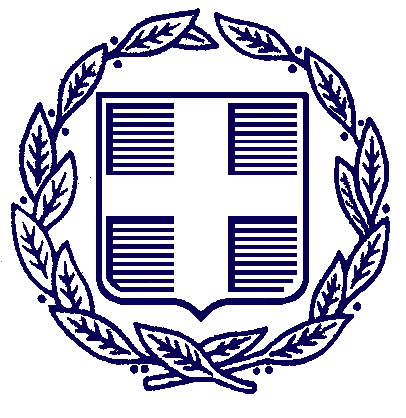 ΘΕΜΑ:  «Προμήθεια Ηλεκτρονικών Υπολογιστών και περιφερειακών συστημάτων» Α/ΑΕίδοςΠοσότητα123456789101112131415161718192021222324